Directions to the West Windsor Campus From North or South via US 1Exit onto Quakerbridge Road, South 533.After two miles, left onto Hughes Drive.Follow Hughes Drive past Mercer County Park entrance.Campus entrance is on left.From North or South via Interstate 95/295Take Interstate 95 (which becomes Interstate 295) to Exit 65A, Sloan Ave. E.East on Sloan Ave. (becomes Flock Rd.) to end (Edinburg Rd.).Left onto Edinburg Rd. to campus entrance (jughandle right).From North via NJ TurnpikeNJ Turnpike Exit 8.Follow signs onto Rt. 133 West (the new bypass) toward Princeton.Take Rt. 133 West to the end exit immediately onto Rt. 571 West.Move immediately to the far left turning lane and turn left on to Rt. 535/Old Trenton Road.Follow Rt. 535/Old Trenton Road for approximately 5 miles.The College and Conference center are on the right.From South via NJ TurnpikeTurnpike Exit 7A (Interstate 195).West on I-195 to Exit 5B (first exit off I-195).North on NJ 130 to second light - make left onto Robbinsville Allentown Road (526W).Go through traffic light and make immediate right onto Robbinsville Edinburg Road (526W).At the end of (526W), make left onto Old Trenton Road (535).Follow (535) for two miles to campus entrance on right, after Mercer County Park.From EastTake Rt. 33 West and follow until you see signs for Rt. 133 West (the new bypass route).Make a right turn onto Rt. 133 West.Take Rt 133 to the end and exit immediately onto Rt. 571 West.Move immediately to the far left turning lane and turn left on to Rt. 535/Old Trenton Road.Follow Rt. 535/Old Trenton Road for approximately 5 miles.The College and Conference center are on the right.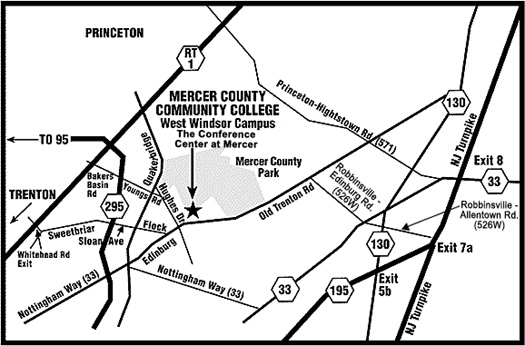 